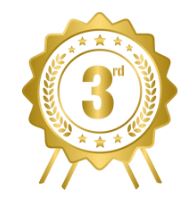 William ZupkoMountain Gap Middle School“Robins”Played on piano by William ZupkoArtist StatementMy piece is about Robins through the seasons. It relates to the theme “I am hopeful because” I am hopeful the Robins will come back in the spring.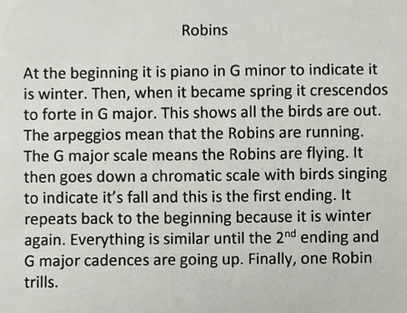 